Ufficio OrganiciIstruzione secondaria primo gradoOGGETTO: nomine supplenze su posti di potenziamento fase C – Istruzione secondaria primo grado a.s. 2015/16Facendo seguito alla comunicazione di questo Ufficio del 9 c.m. prot. 20677, avente per oggetto il calendario per il conferimento di contratti a tempo determinato sui posti di potenziamento non coperti da personale di ruolo e relativi a graduatorie non esaurite, si informa che le convocazioni odierne sono andate deserte.I posti elencati in allegato al calendario in parola vengono pertanto rimessi alle competenze dei Dirigenti Scolastici.F.to Il DirigenteDomenico MartinoFirma autografa sostituita a mezzo stampa,ai sensi dell’art. 3, comma 2 del D.lgs. n. 39/1993Responsabile procedimentoDott.ssa Liliana D’Alberto Mail liliana.dalberto.ve@istruzione.ittel 041 2620979CollaboratoreBoscolo MichelangelaMail michelangela.boscolo.ve@istruzione.it	Tel. 041 2620978________________________________________________________________________________________USR VENETO – Direzione Generale- Ufficio I – sede di Mestre  – tel. 041/ 2620901 e-mail  : usp.ve@istruzione.it  –  PEC : uspve@postacert.istruzione.ithttp://www.istruzionevenezia.it https://www.facebook.com/USTVenezia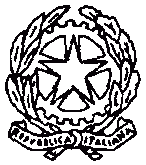 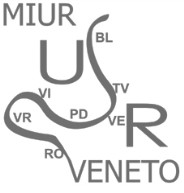 MINISTERO DELL’ISTRUZIONE, DELL’UNIVERSITÀ E DELLA RICERCAUFFICIO SCOLASTICO REGIONALE PER IL VENETODIREZIONE GENERALEUfficio I – Sede di MestreVia L.A. Muratori, 5 – 30173 Mestre (VE)codice fiscale 80011290279Prot. 20876Venezia Mestre,  14 dicembre  2015Ai Dirigenti Scolasticidegli  I.C. della provinciaAlle OO.SS.